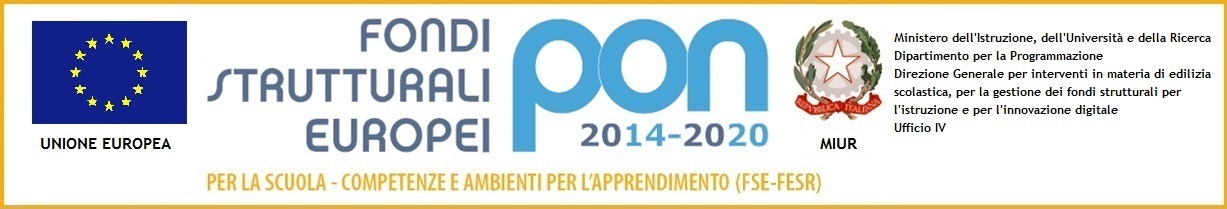 Istituto di Istruzione Superiore di Stato “”Sede legale Via Fura, 96  C.F. 98092990179 - 25125 BresciaTel. 030.3533151 – 030.3534893  Fax 030.3546123e-mail: BSIS031005@istruzione.it   sito Internet: http://www.istitutomantegna.edu.itCodice CUP: J86J15001460007Prot.3333/C14							Brescia, 24/05/2016All’ albo IstitutoAl Sito Web dell’IstitutoAgli AttiOGGETTO: Formale assunzione al bilancio del finanziamento relativo al  Progetto 10.8.1.A3-FESRPON-LO-2015-275. Il Dirigente scolasticoVisto 	l'avviso pubblico prot. n. AOODGEFID/12810 del 15/10/2015 del MIUR avente ad oggetto: Fondi Strutturali Europei - PON FESR 2014-2020 ASSE II Infrastrutture per l’istruzione – obiettivo specifico 10.8 - "Diffusione della società della conoscenza nel mondo della scuola e della formazione e adozione di approcci didattici innovativi” - Azione 10.8.1 Interventi infrastrutturali per l’innovazione tecnologica, laboratori professionalizzanti e per l’apprendimento delle competenze chiave. Realizzazione di ambienti digitali;Vista	l’autorizzazione del 30/03/2016 Prot. AOODGEFID/5889 del Ministero dell’Istruzione, dell’Università e della Ricerca – Ufficio IV - ad attuare il Piano Integrato d’Istituto per l’a.s. 2015/2016 “Autorizzazione dei progetti e Impegno di spesa”, nell’Ambito del Programma Operativo Nazionale “Competenze e ambienti per l’apprendimento” finanziato con FSE – avviso pubblico AOODGEFID/12810 del 15/10/2015 definito nella tabella sottostante;Considerato 	che ai sensi dell’art. 6, comma 4 del D.I. n. 44 del 01/02/2001, competono al Dirigente scolastico le Variazioni al Programma Annuale conseguenti ad Entrate Finalizzate;DECRETALa formale assunzione a bilancio E.F. 2016 del finanziamento relativo al seguente progetto FESRF.to Il Dirigente ScolasticoProf. Giovanni RosaSottoazioneCodice identificativo progettoTitolo ProgettoImporto autorizzato fornitureImporto autorizzato spese generaliTotale autorizzato progetto10.8.1.A310.8.1.A3-FESRPON--LO-2015-275Cl@ssi 3.0€.24.890,00€. 1.110,00€ 26.000,00